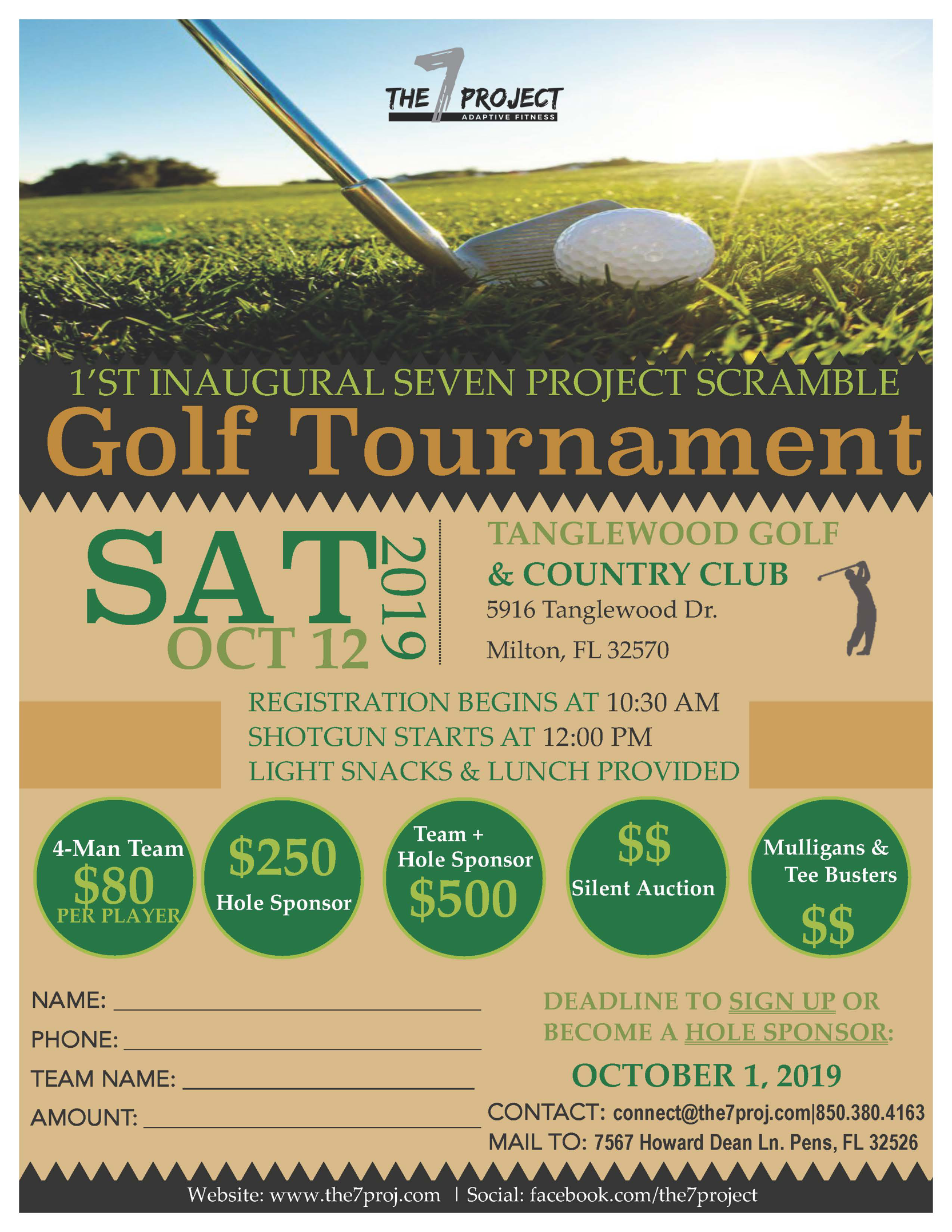 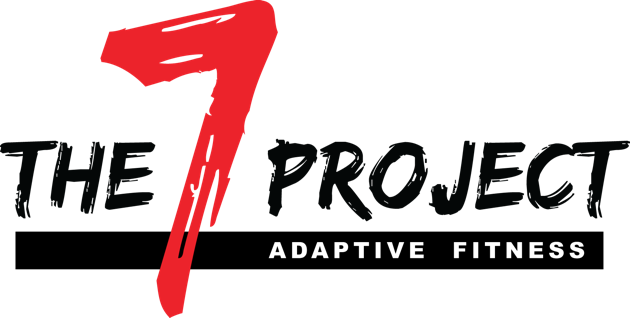 The Seven Project is a lifestyle movement based on seven core covenants; COMMITMENT, DETERMINATION, FAITH, FORTITUDE, SUPPORT, VITALITY, & WELLNESS.  The Seven Project Adaptive Fitness facility acts as a non-medical, wellness center, primarily (but not limited to) serving those living with physical disability, through exercise, nutrition, and support. We are also equipped to accommodate caregivers and family members referred by clients.All services are provided by both paid and volunteer, certified professionals in each particular field.The founder of The Seven Project, Tara Blackwell, is a quadriplegic, who has achieved maintaining optimal health and strength from her own home gym, while creating this platform for other disabled individuals. The Seven Project Adaptive Fitness facility aims at a quality-of-life enhancement for its members, and provides a sustainable, long-term solution to fighting many of the secondary complications that come with being physically limited.We believe that by applying a wellness approach towards your environment, community, belief systems, physical activities, self care, and healthy eating, we can create a healthier, more quality-filled life, no matter our circumstances. 5% of total revenue at the end of each year will aid in the scholarship of qualified applicant(s). Percentage is subject to change upon growth.     WWW.THE7PROJ.COM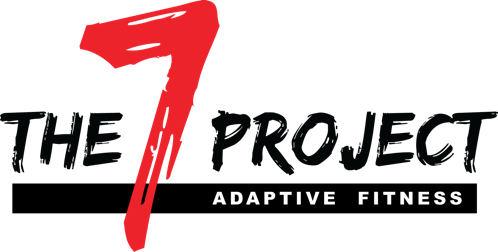 TEAM REGISTRATION EMAIL PLAYER NAMES TO CONNECT@THE7PROJ.COM2019 SPONSORSHIP OPPORTUNITIES Presenting Sponsor: $1500Four Man Team, Large Banner, 3 Minute Presentation at Start, 2 Tee Signs, Registration Presence, Watering HoleGold Sponsor: $7501 Four Man Team, Banner, 2 Tee Signs, Watering HoleSilver Sponsor: $5001 Four Man Team, Watering HoleBronze Sponsor: $250Watering Hole, Tee SignClosest to the Pin, Longest Drive, Hole in One Sponsor: $250 EachYour business can set up on a hole and offer food, refreshments, treats or giveaways as the golfers come by.Tee Sign: $75Business/Organization: _________________________________Billing Address: ________________________________________Email:________________________Phone:__________________Sponsor Type________________________Method of Payment:   Check (preferred)    Credit CardCredit Card #:___________________________Exp:_______CCV:______________Total:________________Authorizing Signature:_______________________________________EMAIL SPONSOR INFO TO CONNECT@THE7PROJ.COMAs a 501©3, contributions made to The Seven Project are deductible within current IRS regulations. 